определение структуры и параметров гарманического ЭМ поля в световоде Определить структуру и параметры гармонического электромагнитного поля в плоском диэлектрическом волноводе (световоде), изображенном на рис. 1. Потери в диэлектриках сред отсутствуют.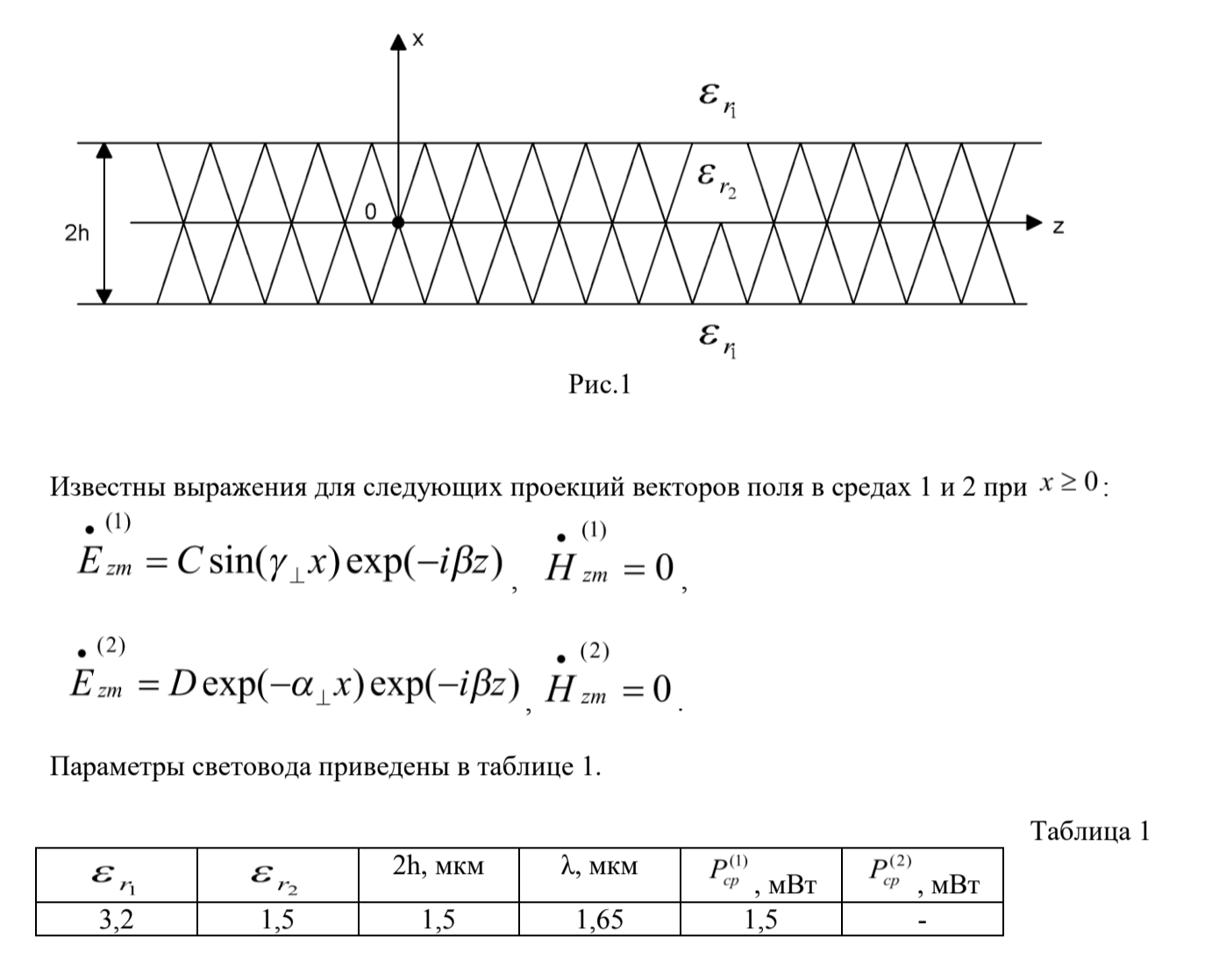 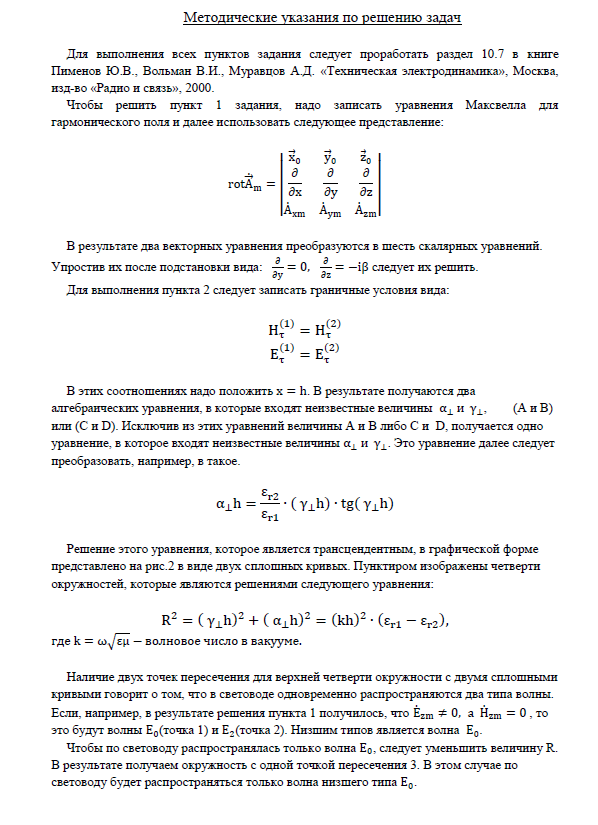 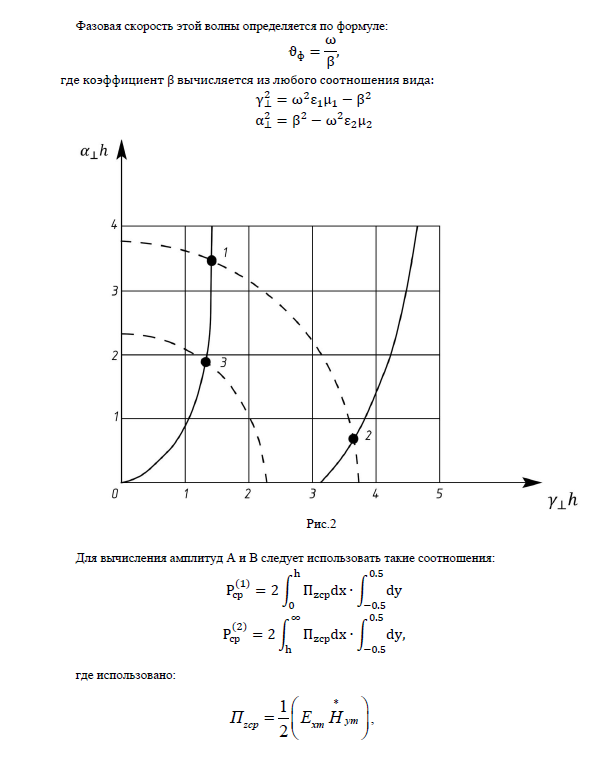 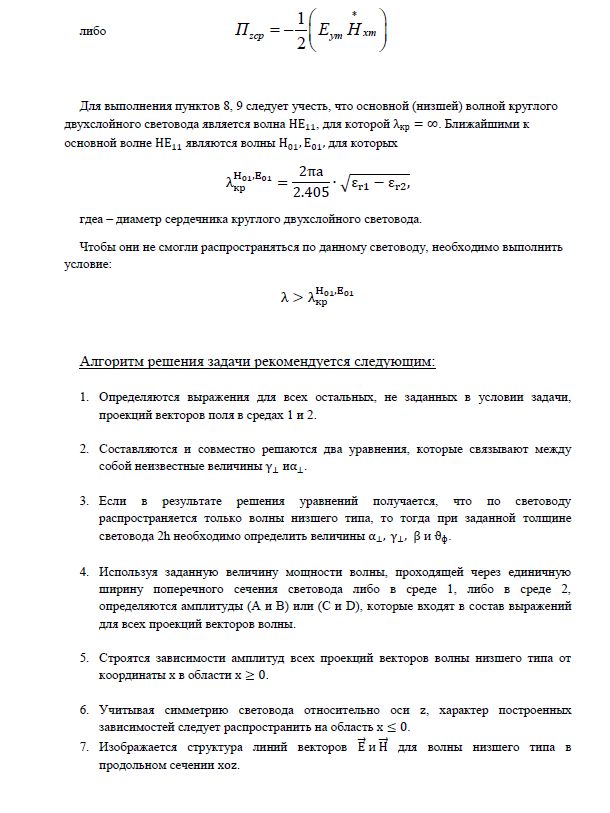 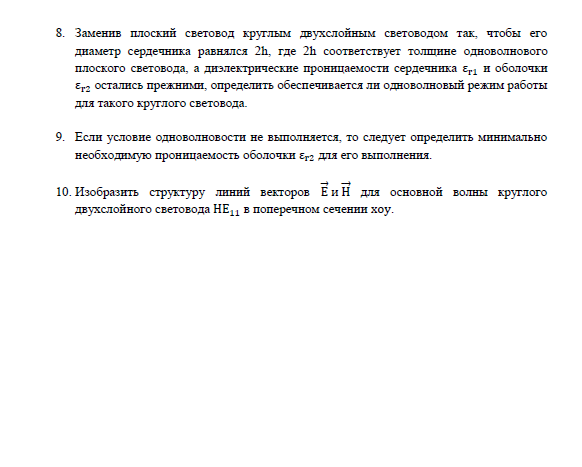 